Совет сельского поселения «Уег»                                        «Уег» сикт овмöдчöминса Совет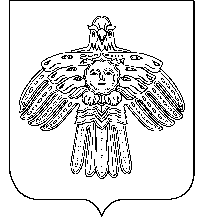 Р Е Ш Е Н И Е                                                   К Ы В К О Р Т О ДВ соответствии с Бюджетным кодексом Российской Федерации, Налоговым кодексом Российской Федерации, Федеральным законом «О бюджетной классификации Российской Федерации», Уставом муниципального образования сельского поселения «Уег» Совет сельского поселения «Уег»   РЕШИЛ:1. Утвердить Положение о бюджетной системе и бюджетном процессе в муниципальном образовании сельского поселения «Уег» согласно приложению.  2. Отменить решение Совета муниципального образования сельского поселения «Уег» от 27 декабря 2007 года № 1-15/79 «Об утверждении положения о бюджетном процессе  муниципального образования сельского поселения «Уег».3.   Настоящее решение вступает в силу со дня принятия. Глава сельского поселения «Уег»                                                 Л.Т.Чипсанова                                                           УТВЕРЖДЕНОрешением  Совета сельского поселения«Уег»                                                                       от 19 декабря 2012 года  № 3-3/ 7(приложение)ПОЛОЖЕНИЕо бюджетной системе и бюджетном процессе в муниципальном        образовании сельского поселения «Уег»Часть 1. Общие положенияГлава 1. Бюджетное законодательство муниципального образованиясельского поселения «Уег»Статья 1. Структура бюджетных правоотношений муниципального образования сельского поселения «Уег»                   Регулирование бюджетного процесса1. Бюджетные правоотношения муниципального образования сельского поселения «Уег» (далее сельского поселения «Уег») основываются в соответствии с Конституцией Российской Федерации, с Конституцией Республики Коми, Бюджетным кодексом Российской Федерации, Налоговым кодексом Российской Федерации, Федеральным законом «О бюджетной классификации Российской Федерации», на иных федеральных и республиканских законах, Уставом муниципального образования  сельского поселения «Уег» и состоят из настоящего Положения, принятого в соответствии с ним решений о бюджете сельского поселения «Уег», иных решений Совета   сельского поселения «Уег», регулирующих бюджетные правоотношения.2. Органы местного самоуправления сельского поселения «Уег» принимают нормативные правовые акты, регулирующие бюджетные правоотношения, в пределах своей компетенции и не могут противоречить Бюджетному кодексу Российской Федерации.Статья 2. Действие решений Совета сельского поселения «Уег»1. Бюджет сельского поселения «Уег» утверждается решением Совета муниципального образования сельского поселения «Уег».2. Решения Совета сельского поселения «Уег» о бюджете сельского поселения  «Уег» вступают в силу с 1 января и действуют по 31 декабря финансового года, если иное не предусмотрено Бюджетным кодексом Российской Федерации и решениями Совета сельского поселения «Уег».3. В бюджете сельского поселения «Уег» в соответствии с бюджетной классификацией Российской Федерации раздельно предусматриваются средства, направляемые на исполнение расходных обязательств сельского поселения «Уег» в связи с осуществлением им полномочий по вопросам местного значения и расходных обязательств сельского поселения «Уег», исполняемых за счет субвенций из бюджетов другого уровня, для осуществления отдельных государственных полномочий.4. Решения Совета сельского поселения «Уег» о бюджете сельского поселения «Уег» подлежат официальному обнародованию не позднее 10 дней после его подписания в установленном порядке.Часть 2.  Бюджетная система сельского поселения «Уег»Раздел I. Бюджетное устройство сельского поселения «Уег»Глава 2. Бюджетная система сельского поселения «Уег» Статья 3. Структура бюджетной системы сельского поселения «Уег»1. К бюджету бюджетной системы сельского поселения «Уег» относится:     - бюджет сельского поселения «Уег».2. Бюджет сельского поселения «Уег» входит в бюджетную систему муниципального района «Усть-Цилемский», Республики Коми и Российской Федерации.Статья 4. Бюджет сельского поселения «Уег»1. Бюджет сельского поселения «Уег» – предназначен для исполнения расходных обязательств  сельского поселения «Уег».2. Использование органом местного самоуправления сельского поселения «Уег» иных форм образования и расходования денежных средств, для исполнения расходных обязательств сельского поселения «Уег» не допускается.3. В бюджете сельского поселения «Уег» в соответствии с бюджетной классификацией Российской Федерации - раздельно предусматриваются средства, направляемые на исполнение расходных обязательств муниципального образования сельского поселения «Уег», возникающих в связи с осуществлением органами местного самоуправления сельского поселения «Уег» полномочий согласно Федеральному закону № 131-ФЗ «Об общих принципах организации местного самоуправления в Российской Федерации» и расходных обязательств  сельского поселения «Уег», осуществляемых за счет субвенций из федерального, республиканского и районного бюджетов. 4. Бюджет сельского поселения «Уег» разрабатывается и утверждается в форме решения Совета сельского поселения «Уег».Раздел  П. Доходы бюджета сельского поселения «Уег»Глава 3. Общие положения о доходах бюджета поселения  «Уег»Статья 5. Исполнение бюджета по доходам Исполнение бюджета по доходам предусматривает:      - перечисление и зачисление доходов на единый счет бюджета;      - распределение в соответствии с утвержденным бюджетом регулирующих доходов;      - возврат излишне уплаченных в бюджет сумм доходов;      - учет доходов бюджета и составление отчетности о доходах соответствующего бюджета.Исполнение бюджета по доходам сельского поселения «Уег» предусматривает зачисление на единый счет бюджета доходов от распределения налогов и сборов и иных поступлений в бюджет сельского поселения «Уег», распределяемых по нормативам, действующим в текущем финансовом году, установленным Бюджетным кодексом  Российской Федерации, законом (решением) о бюджете и иными законами Российской Федерации, Республики Коми и муниципальными правовыми актами, принятыми в соответствии с положениями Бюджетного кодекса, со счетов органов Федерального казначейства и иных поступлений в бюджет.Статья 6. Виды доходов бюджета сельского поселения «Уег»К доходам бюджета сельского поселения «Уег» относятся:   -   налоговые доходы;    -  неналоговые доходы;    - безвозмездные поступления.Указанные доходы формируются в соответствии с бюджетным законодательством Российской Федерации, законодательством о налогах и сборах Российской Федерации и Республики Коми, а также законодательством Российской Федерации и Республики Коми об иных обязательных платежах.Статья 7. Налоговые доходы бюджета сельского поселения «Уег»К налоговым доходам бюджета сельского поселения «Уег» относятся:а) налоговые доходы  от региональных и местных налогов и сборов, перечень и ставки которых определяются законодательством Российской Федерации о налогах и сборах, законодательством о налогах и сборах Республики Коми, а пропорции их разграничения на постоянной основе и распределения по нормативам в порядке бюджетного регулирования между бюджетом муниципального района «Усть-Цилемский» и бюджетом сельского поселения определяются законодательством Российской Федерации, Республики Коми,  законом о республиканском бюджете  и о бюджете  муниципального района «Усть-Цилемский»;б) отчисления от федеральных налогов и сборов, в том числе от налогов, предусмотренных специальными налоговыми режимами, распределенных к зачислению в бюджет муниципального района «Усть-Цилемский» по нормативам, определенным законодательством Российской Федерации;в) пени и штрафы, начисленные в соответствии с законодательством о налогах и сборах Российской Федерации, на сумму недоимки по налогам и сборам, зачисляемые в бюджет сельского поселения «Уег»;г) государственная пошлина за совершение нотариальных действий должностными лицами органов местного самоуправления поселения, уполномоченными в соответствии с законодательными актами Российской Федерации на совершение нотариальных действий. Статья 8. Неналоговые доходы бюджета сельского поселения «Уег»1. К неналоговым доходам бюджета сельского поселения «Уег» относятся:а) доходы от использования имущества, находящегося в муниципальной собственности сельского поселения «Уег», за исключением имущества бюджетных и автономных учреждений сельского поселения «Уег», а также имущества муниципальных унитарных предприятий муниципального образования «Уег» в том числе казенных;б) доходы от продажи имущества (кроме акций и иных форм участия в капитале), находящегося в муниципальной собственности сельского поселения «Уег», после уплаты налогов и сборов, предусмотренных законодательством о налогах и сборах, за исключением имущества бюджетных и автономных учреждений сельского поселения «Уег», а также имущества муниципальных унитарных предприятий сельского поселения «Уег»;в) доходы от платных услуг, оказываемых казенными учреждениями, находящимися в ведении органов местного самоуправления сельского поселения «Уег»;г) средства, полученные в результате применения мер гражданско-правовой, административной и уголовной ответственности, в том числе штрафы, конфискации, компенсации, а также средства, полученные в возмещение вреда, причиненного муниципальному образованию сельского поселения «Уег», и иные суммы принудительного изъятия;д)  арендная плата и поступления от продажи права на заключение договоров аренды за земли до разграничения государственной собственности на землю, зачисляемые в бюджеты муниципальных образований;е)  иные неналоговые доходы.2. К доходам бюджет муниципального образования сельского поселения «Уег» от использования имущества, находящегося в муниципальной собственности сельского поселения «Уег» относятся:а) доходы, получаемые в виде арендной платы либо иной платы за передачу в возмездное пользование муниципального имущества сельского поселения «Уег», за исключением имущества бюджетных и автономных учреждений сельского поселения «Уег», а также имущества муниципальных унитарных предприятий  сельского поселения «Уег» в том числе казенных;б) средства, получаемые от передачи имущества, находящегося в муниципальной собственности сельского поселения «Уег» (за исключением имущества бюджетных и автономных учреждений сельского поселения «Уег», а также имущества муниципальных унитарных предприятий сельского поселения «Уег» в том числе казенных), в залог, в доверительное управление;в) часть прибыли муниципальных унитарных предприятий  сельского поселения «Уег», остающаяся после уплаты налогов и иных обязательных платежей, в порядке, установленном постановлением главы сельского поселения «Уег», и в размерах, устанавливаемых решением Совета сельского поселения «Уег»;          г) другие доходы, предусмотренные, законодательством Российской Федерации, законодательством Республики Коми, решениями Совета муниципального района «Усть-Цилемский», решениями Совета сельского поселения «Уег» доходы от использования имущества, находящегося в муниципальной собственности  сельского поселения «Уег», за исключением имущества бюджетных и автономных учреждений сельского поселения  «Уег», а также имущества муниципальных унитарных предприятий сельского поселения «Уег» в том числе казенных.Статья 9. Безвозмездные поступления бюджета сельского поселения «Уег»В доходы бюджета сельского поселения «Уег» могут зачисляться безвозмездные поступления в виде:а) дотации  из бюджетной системы муниципального района «Усть-Цилемский»;б) субсидии из бюджетной системы муниципального района «Усть-Цилемский»;в) субвенции из бюджета муниципального района «Усть-Цилемский»;г) иных межбюджетных трансфертов из других бюджетов бюджетной системы Российской Федерации, Республики Коми и муниципального района «Усть-Цилемский»;д) безвозмездных поступлений от физических и юридических лиц, в том числе добровольных пожертвований.е) доходы бюджетов бюджетной системы Российской Федерации от возврата остатков субсидий, субвенций и иных межбюджетных трансфертов, имеющих целевое назначение, прошлых лет;ж) возврат остатков субсидий субвенций и иных межбюджетных трансфертов, имеющих целевое назначение, прошлых лет;з) прочие безвозмездные поступления.Статья 10. Учет неналоговых доходов, безвозмездных поступлений, доходов от платных услуг в составе бюджета сельского поселения «Уег»Доходы от использования имущества, находящегося в муниципальной собственности сельского поселения «Уег»;доходы от оказания платных услуг, оказываемых казенным учреждением сельского поселения «Уег»;средства безвозмездных поступлений и иной приносящей доход деятельности.Доходы, при составлении, утверждении, исполнении бюджета сельского поселения «Уег»  и составлении отчетности о его исполнении включаются в состав доходов бюджета сельского поселения «Уег» с учетом положений статьи 8 настоящего Положения. Раздел Ш. Расходы бюджета сельского поселения «Уег»Глава 4. Общие положения  о расходах бюджета  сельского поселения «Уег»Статья 11. Формирование расходов бюджета сельского поселения «Уег»Формирование расходов бюджета сельского поселения «Уег» осуществляется в соответствии с расходными обязательствами, обусловленными установленным законодательством Российской Федерации разграничением полномочий федеральных органов государственной власти, органов государственной власти субъектов Российской Федерации и органов местного самоуправления, исполнение которых согласно законодательству Российской Федерации, договорам и соглашениям должно происходить в очередном финансовом году и плановом периоде за счет средств бюджета сельского поселения «Уег»Статья 12. Расходные обязательства  сельского поселения «Уег»1. Расходные обязательства сельского поселения «Уег» возникают в результате:а) принятия решений Совета сельского поселения «Уег», постановлений администрации сельского поселения «Уег», а также заключения администрацией сельского поселения «Уег»  или от имени администрации сельского поселения «Уег» договоров (соглашений) при осуществлении органами местного самоуправления сельского поселения «Уег» полномочий по предметам ведения сельского поселения «Уег»;б) принятия решения и (или) иных нормативных правовых актов сельского поселения «Уег» при осуществлении органами местного самоуправления сельского поселения «Уег» переданных им полномочий Российской Федерации, Республики Коми и муниципального района «Усть-Цилемский»  - за счет субвенций из регионального фонда компенсаций – расходные обязательства, связанные с наделением органов местного самоуправления отдельными государственными полномочиями.2. Расходные обязательства сельского поселения «Уег» устанавливаются органом местного самоуправления сельского поселения самостоятельно и исполняются за счет собственных доходов и источников финансирования дефицита бюджета сельского поселения «Уег».3. Органы местного самоуправления сельского поселения «Уег» самостоятельно определяют размеры и условия оплаты труда выборных должностных лиц, муниципальных гражданских служащих, специалистов и рабочих осуществляющих техническое обеспечение деятельности и обслуживание органов местного самоуправления сельского поселения «Уег» с соблюдением требований, установленных Бюджетным кодексом Российской Федерации, Федеральным законом № 131-ФЗ «Об общих принципах организации местного самоуправления в Российской Федерации».4. Органы местного самоуправления сельского поселения «Уег» не вправе устанавливать и исполнять расходные обязательства, связанные с решением вопросов, отнесенных к компетенции федеральных органов государственной власти, органов государственной власти Республики Коми, муниципального района «Усть-Цилемский», за исключением случаев, установленных соответственно федеральными законами, законами  Республики Коми.5. Органы местного самоуправления сельского поселения «Уег» вправе устанавливать и исполнять расходные обязательства, связанные с решением вопросов, не отнесенных к компетенции федеральных и республиканских органов государственной власти, органов местного самоуправления и не исключенных из компетенции органов местного самоуправления федеральными законами, законами Республики Коми, только при наличии соответствующих средств бюджета сельского поселения «Уег» (за исключением межбюджетных трансфертов).Статья 13. Реестр расходных обязательств  сельского поселения «Уег» 1. Органы местного самоуправления сельского поселения «Уег» обязаны вести реестры расходных обязательств.2. Под реестром расходных обязательств понимается: -  используемый при подготовке проекта бюджета сельского поселения «Уег» свод (перечень) законов, иных нормативных правовых актов Республики Коми, муниципальных правовых актов муниципального района «Усть-Цилемский», органов местного самоуправления сельского поселения «Уег», которые были  приняты по вопросам местного значения, по вопросам осуществления органами местного самоуправления отдельных государственных полномочий (делегированных полномочий) и заключенных органами местного самоуправления  сельского поселения «Уег» договоров (соглашений) по вопросам местного значения, предусматривающих возникновение расходных обязательств сельского поселения «Уег», подлежащих исполнению за счет собственных средств бюджета  сельского поселения «Уег» и в части делегированных полномочий за счет субвенций из регионального фонда компенсаций; 3. Основными принципами ведения реестра расходных обязательств сельского поселения «Уег» являются:- полнота отражения расходных обязательств и  сведений о них;- периодичность обновления реестра расходных обязательств   и сведений о них;- открытость сведений о расходных обязательствах, содержащихся в реестре;- единство формата отражения сведений в реестре расходных обязательств;- достоверность сведений о расходных обязательствах, содержащихся в реестре.4. Порядок ведения реестра расходных обязательств сельского поселения «Уег» устанавливается нормативным правовым актом администрации сельского поселения «Уег».5. Реестр расходных обязательств сельского поселения «Уег» представляется администрацией сельского поселения  «Уег» в органы, на которые бюджетным законодательством Российской Федерации возложены бюджетные полномочия по регулированию бюджетных правоотношений, организации и осуществлению бюджетного процесса  сельского поселения «Уег» (при наличии соответствующего договора с администрацией сельского поселения «Уег»). 6. Действующие обязательства сельского поселения «Уег» – расходные обязательства сельского поселения «Уег», возникшие в результате принятия нормативных правовых актов органов местного самоуправления, включенные в реестр расходных обязательств сельского поселения «Уег» и подлежащие исполнению в плановом периоде за счет средств бюджета сельского поселения  «Уег» и в части делегированных полномочий - за счет субвенций из регионального фонда компенсаций;бюджет действующих обязательств сельского поселения – объем ассигнований, необходимый для исполнения действующих обязательств  сельского поселения «Уег»;принимаемые обязательства  сельского поселения «Уег» – обязательства, в отношении которых на этапе составления бюджета и (или) разработки перспективного финансового плана в установленном порядке принято решение о финансировании за счет бюджета принимаемых обязательств, и которым планируется присвоить статус расходных обязательств путем принятия нормативных правовых актов  сельского поселения «Уег», заключения  сельского поселения «Уег» или от имени  сельского поселения «Уег» договоров (соглашений);бюджет принимаемых обязательств – объем ассигнований, необходимый для исполнения принимаемых обязательств сельского поселения «Уег», который рассчитывается как сумма планируемых доходов и сальдо источников финансирования дефицита бюджета, уменьшенная на планируемые объемы бюджета действующих обязательств и резервных фондов сельского поселения «Уег»;Статья 14. Бюджетные инвестиции в объекты муниципальной собственности1. Бюджетные ассигнования на осуществление бюджетных инвестиций в объекты капитального строительства муниципальной собственности в форме капитальных вложений в основные средства муниципальных учреждений предусматриваются в соответствии с долгосрочными целевыми программами, а также муниципальными правовыми актами руководителя администрации муниципального района либо в установленном руководителем администрации муниципального района порядке решениями главных распорядителей бюджетных средств бюджета муниципального образования сельского поселения «Уег».2. Решения о подготовке и реализации бюджетных инвестиций в объекты капитального строительства муниципальной собственности принимаются  администрации муниципального района.3. Бюджетные ассигнования на осуществление бюджетных инвестиций в объекты капитального строительства муниципальной собственности в соответствии с инвестиционными проектами отражаются в составе сводной бюджетной росписи бюджета муниципального образования сельского поселения «Уег» суммарно по соответствующему виду расходов.Главные распорядители средств бюджета муниципального образования сельского поселения «Уег» в части указанных бюджетных ассигнований вправе вносить предложения о выделении соответствующих видов расходов по отдельным объектам капитального строительства для последующего их отражения в сводной бюджетной росписи.4. Бюджетные ассигнования на осуществление бюджетных инвестиций в объекты капитального строительства муниципальной собственности в соответствии с инвестиционными проектами, софинансирование которых осуществляется за счет межбюджетных субсидий, подлежат утверждению решением Совета муниципального образования сельского поселения «Уег» о бюджете муниципального образования сельского поселения «Уег» в составе ведомственной структуры расходов раздельно по каждому инвестиционному проекту и соответствующему ему виду расходов.5. Осуществление бюджетных инвестиций из бюджета муниципального образования сельского поселения «Уег» в объекты капитального строительства муниципальной собственности, которые не относятся (не могут быть отнесены) к муниципальной собственности, не допускается.Решением Совета муниципального образования сельского поселения «Уег» о бюджете муниципального образования сельского поселения «Уег» может быть предусмотрено предоставление субсидий бюджету района на софинансирование объектов капитального строительства муниципальной собственности поселений, бюджетные инвестиции которые осуществляются из бюджета района.Статья 15. Осуществление расходов, не предусмотренных бюджетом1. Если принимается решение Совета сельского поселения «Уег» либо другой нормативный правовой акт района, сельского поселения, предусматривающий увеличение расходных обязательств или введение новых видов расходных обязательств, которые до его принятия не исполнялись ни одним публично-правовым образованием, указанный нормативный акт должен содержать нормы, определяющие источники и порядок исполнения новых видов расходных обязательств, в том числе в случае необходимости порядок передачи финансовых ресурсов на новые виды расходных обязательств.2. Выделение бюджетных ассигнований на принятие новых видов расходных обязательств или увеличение бюджетных ассигнований на исполнение существующих видов расходных обязательств может осуществляться только с начала очередного финансового года при условии включения соответствующих бюджетных ассигнований в решение о бюджете сельского поселения «Уег» либо в текущем финансовом году после внесения соответствующих изменений в решение Совета о бюджете сельского поселения «Уег» при наличии соответствующих источников дополнительных поступлений в бюджет сельского поселения «Уег» и (или) при сокращении бюджетных ассигнований по отдельным статьям расходов бюджета  сельского поселения «Уег».Статья 16. Резервный фонд администрации сельского поселения «Уег»1. В расходной части бюджета сельского поселения «Уег» предусматривается создание  резервного фонда администрации сельского поселения «Уег».2. В расходной части бюджета  сельского поселения «Уег» запрещается создание резервных фондов представительного органа муниципальной власти муниципального образования сельского поселения «Уег» и депутатов представительной власти муниципального образования сельского поселения «Уег».3. Размер резервного фонда администрации сельского поселения «Уег» устанавливается решением Совета сельского поселения «Уег» о бюджете сельского поселения «Уег» на очередной финансовый год и не может превышать  3 процентов утвержденного указанным решением  на соответствующий период общего объема расходов бюджета.4. Средства резервного фонда администрации сельского поселения «Уег» направляются  на финансовое обеспечение непредвиденных расходов, в том числе  на проведение аварийно-восстановительных работ  и иных мероприятий, связанных с ликвидацией последствий стихийных бедствий и других чрезвычайных ситуаций.5. Бюджетные ассигнования резервного фонда администрации  сельского поселения «Уег», предусмотренные  в составе бюджета сельского поселения «Уег», используются по распоряжению администрации сельского поселения «Уег».   6. Порядок использования бюджетных  средств резервного фонда администрации сельского поселения «Уег», предусмотренного в составе бюджета сельского поселения «Уег», устанавливается администрацией сельского поселения «Уег».7. Отчет об использовании бюджетных ассигнований резервного фонда администрации сельского поселения «Уег» прилагается к годовому отчету об исполнении бюджета сельского поселения «Уег»  и ежеквартально информирует Совет сельского поселения «Уег» о расходовании средств резервного фонда.Раздел IV. Сбалансированность бюджета  сельского поселения «Уег»Глава 5. Дефицит бюджета сельского поселения «Уег» и источники его финансированияСтатья 17. Дефицит бюджета сельского поселения «Уег»1. Дефицит бюджета сельского поселения «Уег» на очередной финансовый год  и каждый год планового периода устанавливается решением Совета сельского поселения «Уег» о бюджете сельского поселения «Уег» с соблюдением ограничений, установленных пунктом 2 настоящей статья.2. Дефицит бюджета сельского поселения «Уег» не должен превышать 10 процентов утвержденного общего годового объема доходов указанного бюджета без учета утвержденного объема безвозмездных поступлений  и (или) поступлений налоговых доходов по дополнительным нормативным отчислениям.3. Дефицит бюджета сельского поселения «Уег», сложившийся по данным годового отчета об его исполнении, должен соответствовать ограничениям, установленным пунктом 2 настоящей статьи.Превышение по данным годового отчета об исполнении бюджета  сельского поселения «Уег», установленных настоящей статьей ограничений является нарушением бюджетного законодательства Российской Федерации и влечет применение предусмотренных Бюджетным кодексом Российской Федерации мер принуждения за нарушение бюджетного законодательства Российской Федерации.4. Кредиты Центрального банка Российской Федерации не могут быть источниками финансирования дефицита бюджета сельского поселения «Уег».Статья 18. Источники финансирования дефицита бюджета сельского поселения «Уег»1. В состав источников внутреннего финансирования дефицита бюджета сельского поселения «Уег» включаются: 1) разница между полученными и погашенными сельским поселением в валюте Российской Федерации кредитами кредитных организаций;2) разница между полученными и погашенными сельским поселением в валюте Российской Федерации бюджетными кредитами, предоставленными бюджету сельского поселения другими бюджетами бюджетной системы Российской Федерации;3) изменение остатков средств на счетах по учету средств бюджета  сельского поселения «Уег» в течение соответствующего финансового года;2. Остатки средств бюджета сельского поселения «Уег» на начало текущего финансового года в объеме, определяемом решением Совета сельского поселения «Уег», могут направляться в текущем году на покрытие временных кассовых разрывов. Глава 6.  Межбюджетные трансфертыСтатья 19.  Формы межбюджетных трансфертов. Предоставляемых из бюджета сельского поселения «Уег» бюджету муниципального района «Усть-Цилемский»Межбюджетные трансферты из бюджета сельского поселения «Уег» бюджету муниципального района «Усть-Цилемский» предоставляются в форме:-   субсидии бюджету муниципального района «Усть-Цилемский»;- иных межбюджетных трансфертов бюджетам бюджетной системы Российской Федерации.Статья  20.  Основные условия предоставления межбюджетных трансфертов из бюджета сельского поселения «Уег»1. Межбюджетные трансферты из бюджета сельского поселения «Уег» предоставляются при условии соблюдения органами местного самоуправления муниципального района «Усть-Цилемский» и сельского поселения «Уег» бюджетного законодательства Российской Федерации и законодательства Российской Федерации о налогах и сборах.При предоставлении из бюджета сельского поселения межбюджетных трансфертов бюджету муниципального района «Усть-Цилемский» может быть проведена проверка бюджета муниципального района «Усть-Цилемский» - получателя межбюджетных трансфертов, а также проверка целевого использования указанных средств. Проверку бюджета муниципального района «Усть-Цилемский» проводит Администрация сельского поселения «Уег» или органы, на которые бюджетным законодательством возложены бюджетные полномочия по регулированию бюджетных правоотношений, организации и осуществлению бюджетного процесса  сельского поселения «Уег» (при наличии соответствующего договора с администрацией сельского поселения). 2. При несоблюдении органами местного самоуправления муниципального района «Усть-Цилемский» условий предоставления межбюджетных трансфертов из бюджета сельского поселения, определенных бюджетным законодательством Российской Федерации, а также при нарушении предельных значений, установленных пунктом 5 статьи 92 Бюджетного Кодекса Российской Федерации, Администрация сельского поселения «Уег» или органы, на которые бюджетным законодательством Российской Федерации возложены бюджетные полномочия по регулированию бюджетных правоотношений, организации и осуществлению бюджетного процесса  сельского поселения «Уег» (при наличии соответствующего договора с администрацией сельского поселения) вправе принять решение о приостановлении в установленном им порядке предоставления межбюджетных трансфертов соответствующим бюджетам сельских поселений до приведения в соответствие с требованиями настоящей статья положений, обуславливающих условия предоставления межбюджетных трансфертов.3. В случае если не позднее 1 сентября текущего финансового года представительным органом муниципального образования муниципального района «Усть-Цилемский» принято решение об отказе, полностью или частично, от получения в очередном финансовом году межбюджетных трансфертов из бюджета сельского поселения предусмотренные Бюджетным кодексом Российской Федерации и иными федеральными законами ограничения и меры в очередном финансовом году применяются исходя из расчетного сокращения доли межбюджетных трансфертов из бюджета сельского поселения «Уег», определенного им путем отнесения к одному или распределения между несколькими из трех последних отчетных финансовых лет общей величины уменьшаемых межбюджетных трансфертов в очередном финансовом году.Статья  21. Порядок предоставления финансовой помощи из бюджета сельского поселения «Уег» бюджету муниципального района «Усть-Цилемский»Финансовая помощь из бюджета сельского поселения бюджету муниципального района «Усть-Цилемский» может предоставляться в форме субсидий и других межбюджетных трансфертов в соответствии с нормативными правовыми актами Совета муниципального района «Усть-Цилемский», принимаемыми согласно требований Бюджетного кодекса Российской Федерации и соответствующими им законами Республики Коми.Статья 22. Субсидии бюджету муниципального района «Усть-Цилемский» из бюджета сельского поселения «Уег»1. Решением Совета муниципального образования сельского поселения «Уег» может быть предусмотрено предоставление бюджету муниципального района «Усть-Цилемский» субсидии из бюджета поселения, в котором в отчетном финансовом году расчетные налоговые доходы бюджета (без учета налоговых доходов по дополнительным нормативам отчислений) превышали двукратный средний уровень соответственно по поселениям в муниципальном районе «Усть-Цилемский»  в расчете на одного жителя.2. Объем вышеназванных субсидий и порядок их перечисления рассчитывается и устанавливается в соответствии со статьей 47 Закона  Республики Коми от 01 октября 2007 г. № 88-РЗ «О бюджетной системе и бюджетном процессе Республики Коми».3. Объем межбюджетных субсидий, подлежащих перечислению из бюджета сельского поселения «Уег» в бюджет муниципального района «Усть-Цилемский», утверждается решением Совета сельского поселения.Статья 23. Передача иных межбюджетных трансфертов бюджету муниципального района «Усть-Цилемский» из бюджета сельского поселения «Уег»1. Решением Совета сельского поселения может быть предусмотрено предоставление бюджету муниципального района «Усть-Цилемский» иных межбюджетных трансфертов из бюджета сельского поселения.2. Объем вышеназванных иных межбюджетных трансфертов и порядок их перечисления рассчитывается и устанавливается соглашением между администрацией муниципального района «Усть-Цилемский» и администрацией сельского поселения «Уег» по передаваемым полномочиям.Часть 3. Бюджетный процесс  сельского поселения «Уег»Раздел  V. Участники бюджетного процесса сельского поселения«Уег»Статья 24. Участники бюджетного процесса  сельского  поселения «Уег»1. Участниками бюджетного процесса сельского поселения «Уег» являются:а) Глава муниципального образования сельского поселения «Уег»;б) Совет муниципального образования сельского поселения «Уег»;в) Администрация сельского поселения «Уег»;г) Контрольный орган Совета сельского поселения «Уег»;д) Главные распорядители (распорядители) средств бюджета;е)Главные администраторы (администраторы) доходов бюджета  сельского поселения «Уег»;к) Главные администраторы (администраторы) источников финансирования дефицита бюджета сельского поселения «Уег»;л) Получатели средств бюджета сельского поселения «Уег»;м) Иные органы, на которые бюджетным законодательством Российской Федерации возложены бюджетные полномочия по регулированию бюджетных правоотношений, организации и осуществлению бюджетного процесса  сельского поселения «Уег» (при наличии соответствующего договора с администрацией сельского поселения); н) Сектор финансов и бухгалтерского учета администрации сельского поселения «Уег».Статья  25. Бюджетные полномочия Совета сельского поселения «Уег»1. Совет сельского поселения  «Уег» обладает следующими бюджетными полномочиями:а) рассматривает и утверждает решения о  бюджете сельского поселения  «Уег» и отчет о его исполнении;б) организует осуществление последующего контроля по исполнению бюджета сельского поселения «Уег»;в) формирует и определяет правовой статус органов, осуществляющих контроль по исполнению бюджета сельского поселения «Уег»;г) вводит местные налоги и сборы, устанавливает размеры ставок по ним;д) предоставляет налоговые льготы по местным налогам, основания и порядок их применения в пределах прав, предоставленных законодательством Российской Федерации, Республики Коми и района о налогах и сборах;е) отменяет местные налоги и сборы в соответствии с законодательством Российской Федерации, Республики Коми и района  о налогах и сборах;ж) принимает программы социально-экономического развития  сельского поселения «Уег»;к) утверждает порядок формирования, размещения, исполнения и контроля по исполнению муниципального заказа;л) определяет порядок управления и распоряжения имуществом, находящимся в муниципальной собственности, порядок направления в бюджет сельского поселения «Уег» доходов от его использования;м) осуществляет другие бюджетные полномочия, определенные в соответствии с Бюджетным кодексом Российской Федерации,  настоящим Положением, иными нормативными правовыми актами бюджетного законодательства Российской Федерации, законодательства Республики Коми.Совет сельского поселения «Уег»  имеет право:а) получение от  администрации сельского поселения «Уег» сопроводительных материалов в ходе рассмотрения и утверждения проекта бюджета сельского поселения  «Уег»;б) получение оперативной информации об исполнении бюджета сельского поселения «Уег»;в) утверждение (не утверждение) отчета об исполнении бюджета сельского поселения «Уег».Статья  26.  Бюджетные полномочия главы сельского поселения «Уег» Глава сельского поселения «Уег» обладает следующими бюджетными полномочиями: а) обеспечивает результативность, адресность и целевой характер использования бюджетных средств, в соответствии с утвержденными им бюджетными ассигнованиями и лимитами бюджетных обязательств;б) формирует муниципальные задания;в) вносит предложения по формированию и изменению лимитов бюджетных обязательств;г) вносит предложения по формированию и изменению сводной бюджетной росписи;д) формирует перечень подведомственных им распорядителей и получателей бюджетных средств;е) и ведет реестр расходных обязательств, подлежащих исполнению в пределах утвержденных им лимитов бюджетных обязательств и бюджетных ассигнований;ж) осуществляет планирование соответствующих расходов бюджета, составляет обоснования бюджетных ассигнований;з) составляет, утверждает и ведет бюджетную роспись, распределяет бюджетные ассигнования, лимиты бюджетных обязательств по получателям бюджетных средств и исполняет соответствующую часть бюджета;к) организует и осуществляет ведомственный финансовый контроль в сфере своей деятельности, а также обеспечивает контроль над соблюдением получения субвенций, и иных субсидий, определенных Бюджетным кодексом, формирует бюджетную отчетность;л) выступает в суде от имени сельского поселения «Уег» в качестве ответчика по искам, предъявленным соответственно к сельскому поселению «Уег» о возмещении вреда, причиненного физическому или юридическому лицу в результате незаконных действий (бездействия) органов местного самоуправления или должностных лиц этих органов, по ведомственной принадлежности, в том числе в результате издания актов органов местного самоуправления не соответствующих закону или иному правовому акту;м) обеспечивает проведение единой бюджетной, налоговой и долговой политики сельского поселения «Уег»;н) направляет бюджетное послание Совету сельского поселения «Уег».о) вносит на рассмотрение  Совета сельского поселения «Уег» проекты решений Совета о бюджете  сельского поселения «Уег» с необходимыми документами и материалами;п) предоставляет в Совет сельского поселения «Уег» отчет об исполнении бюджета сельского поселения «Уег»;р) вносит в Совет сельского поселения «Уег» предложения по установлению, изменению, отмене местных налогов и сборов, введению и отмене налоговых льгот по местным налогам;с) осуществляет другие бюджетные полномочия, определенные Бюджетным кодексом Российской Федерации, настоящим положением, иными нормативными правовыми актами бюджетного законодательства Российской Федерации, законодательства Республики Коми и муниципального района «Усть-Цилемский.Статья 27. Бюджетные полномочия администрации сельского поселения «Уег» Администрация сельского поселения осуществляет следующие полномочия:- устанавливает порядок составления и рассмотрения проекта  бюджета сельского поселения «Уег», утверждения и исполнения бюджета сельского поселения «Уег», осуществления контроля за его исполнением и утверждением отчета об исполнении бюджета сельского поселения «Уег».-утверждает сметы доходов и расходов учреждения;-определяет задания по предоставлению муниципальных услуг для получателей бюджетных средств с учетом нормативов финансовых затрат;- осуществляет контроль над использованием бюджетных средств, только  в том случае, если на то им будет предоставлено право главы поселения;- осуществляет планирование соответствующих расходов бюджета;-распределение бюджетных ассигнований, лимитов бюджетных обязательств по получателям бюджетных средств и исполнение соответствующей части бюджета;- внесение предложений главе сельского поселения «Уег» по формированию и изменению бюджетной росписи;- предоставляет проекты решений о бюджете сельского поселения «Уег» с необходимыми документами и материалами главе поселения для внесения на рассмотрение Советом сельского поселения «Уег»;- устанавливает порядок разработки и утверждения ведомственных целевых программ;- предоставляет отчеты об исполнении бюджета сельского поселения «Уег» за прошедший финансовый год главе сельского поселения «Уег» для внесения на рассмотрение Советом сельского поселения «Уег»;- осуществляет другие бюджетные полномочия, определенные Бюджетным кодексом Российской Федерации, настоящим положением, иными нормативными правовыми актами бюджетного законодательства Российской Федерации, законодательства Республики Коми и муниципального района «Усть-Цилемский».Сектор финансов и бухгалтерского учета сельского поселения «Уег» обладает следующими полномочиями:- на основании и во исполнение Бюджетного кодекса Российской Федерации, настоящего положения, иных актов бюджетного законодательства Российской Федерации, актов Главы Республики Коми, Правительства Республики Коми, Совета муниципального района «Усть-Цилемский», Совета сельского поселения «Уег» принимает акты в установленной сфере деятельности;- организует составление и составляет проект бюджета сельского поселения «Уег» и предоставляет его в администрацию сельского поселения «Уег;-  составляет и ведет реестр расходных обязательств;- составляет и ведет  сводную бюджетную роспись, представляет   сводную бюджетную роспись сельского поселения контрольному органу сельского поселения «Уег»;- проводит подготовку и составление сведений для отправки документов в центр индексации по коммунальным услугам;- осуществляет учет доходов бюджета и составление отчетности о доходах бюджета сельского поселения «Уег»; - организует исполнение и исполняет бюджет сельского поселения «Уег»;- осуществляет методологическое руководство в области составления  проекта бюджета сельского поселения «Уег» и исполнения бюджета сельского  поселения «Уег»;- составляет  бюджетную отчетность об исполнении бюджета сельского поселения «Уег»;         -  осуществляет предварительный текущий и последующий контроль по исполнению бюджета сельского поселения «Уег», в том числе контроль за целевым и эффективным расходованием бюджетных средств получателями бюджетных средств;         - исполняет судебные акты по искам к сельскому поселению «Уег» в порядке, предусмотренном Бюджетным кодексом Российской Федерации;- взыскивает бюджетные средства, использованные не по целевому назначению;         - в случаях, установленных Бюджетным кодексом Российской Федерации, выносит предупреждение руководителям и  получателям бюджетных средств о ненадлежащем исполнении смет расходов;         - вносить изменения в сводную бюджетную роспись бюджета сельского поселения «Уег»;         - вносить изменения в лимиты бюджетных обязательств;         - осуществляет работу по сдаче в аренду имущества принадлежащего муниципальному образованию, ведет реестр имущества , и контролирует поступление доходов в бюджет. Статья 28.  Полномочия главного распорядителя бюджетных средств сельского поселения «Уег»         Главный распорядитель бюджетных средств определяет задания по предоставлению муниципальных услуг для подведомственных распорядителей и получателей бюджетных средств с учетом нормативов финансовых затрат.         Главный распорядитель бюджетных средств утверждает сметы доходов и расходов казенных учреждений, формирует и утверждает муниципальные задания.          Главный распорядитель бюджетных средств составляет бюджетную роспись, распределяет лимиты бюджетных обязательств по подведомственным распорядителям и получателям бюджетных средств и исполняет соответствующую часть бюджета.         Главный распорядитель бюджетных средств имеет право на основании мотивированного представления казенного учреждения вносить изменения в утвержденную смету доходов и расходов казенного учреждения в части распределения средств между ее статьями с уведомлением органа, на которые бюджетным законодательством возложены бюджетные полномочия по регулированию бюджетных правоотношений, организации и осуществлению бюджетного процесса  сельского поселения «Уег» (при наличии соответствующего договора с администрацией сельского поселения «Уег»).         Главный распорядитель бюджетных средств готовит и представляет в органы, на которые бюджетным законодательством возложены бюджетные полномочия по регулированию бюджетных правоотношений, организации и осуществлению бюджетного процесса  сельского поселения «Уег» (при наличии соответствующего договора с администрацией сельского поселения) сводный отчет об исполнении бюджета по выделенным средствам, сводную смету доходов и расходов.         Главный распорядитель средств бюджета сельского поселения выступает в суде соответственно, от имени администрации сельского поселения в качестве представителя ответчика по искам к муниципальному образованию сельского поселения:    - о возмещении вреда, причиненного физическому или юридическому лицу в результате незаконных действий (бездействия) органов местного самоуправления или должностных лиц этих органов, по ведомственной принадлежности, в том числе в результате издания актов органов местного самоуправления, не соответствующих закону или иному нормативному правовому акту;   -  предъявляемым  при недостаточности лимитов бюджетных обязательств, доведенных подведомственному ему получателю бюджетных средств, являющемуся казенным учреждением, для исполнения его денежных обязательств..        Иные понятия и термины, установленные Бюджетным кодексом Российской Федерации;        Главный распорядитель средств бюджета сельского поселения «Уег» осуществляют бюджетные полномочия, установленные Бюджетным кодексом Российской Федерации, и принимаемыми в соответствии с ним нормативными правовыми актами, регулирующими бюджетные правоотношения. Статья 29. Полномочия распорядителя бюджетных средств сельского поселения «Уег»         Распорядитель бюджетных средств- имеет право распределять бюджетные средства по подведомственным получателям бюджетных средств.Распорядитель бюджетных средств составляет бюджетную роспись, распределяет лимиты бюджетных обязательств по подведомственным получателям бюджетных средств и направляет их  в органы, на которые бюджетным законодательством возложены бюджетные полномочия по регулированию бюджетных правоотношений, организации и осуществлению бюджетного процесса  сельского поселения «Уег» (при наличии соответствующего договора с администрацией сельского поселения).          Распорядитель бюджетных средств определяет задания по предоставлению муниципальных услуг для получателей бюджетных средств с учетом нормативов финансовых затрат.         Распорядитель бюджетных средств утверждает сметы доходов и расходов подведомственных казенных учреждений формирует и утверждает муниципальные задания.         Распорядитель бюджетных средств осуществляет контроль по использованию бюджетных средств подведомственными получателями бюджетных средств.Статья 30. Бюджетные полномочия органов, на которые бюджетным законодательством возложены бюджетные полномочия по регулированию бюджетных правоотношений, организации и осуществлению бюджетного процесса  сельского поселения «Уег» (при наличии соответствующего договора с администрацией сельского поселения)         Органы на основе соответствующего договора с администрацией сельского поселения «Уег» обладает следующими бюджетными полномочиями:         на основании и во исполнение Бюджетного кодекса Российской Федерации, настоящего положения, иных актов бюджетного законодательства Российской Федерации, актов Главы Республики Коми, Правительства Республики Коми, Совета муниципального района «Усть-Цилемский» и Совета сельского поселения «Уег» принимает нормативные акты в установленной сфере деятельности;         производит распределение доходов  и иных поступлений между бюджетами бюджетной системы Российской Федерации по нормативам, установленным бюджетным Кодексом, федеральным законом, законом Республики Коми, нормативным правовым актом муниципального района «Усть-Цилемский» о бюджете на соответствующий год и их перечисление на единый счет бюджета;         устанавливает порядок кассового обслуживания исполнения бюджета сельского поселения «Уег»;         устанавливает порядок открытия и ведения лицевых счетов главных распорядителей, распорядителей и получателей средств бюджета;        осуществляет  открытие и ведение лицевых счетов главных распорядителей, распорядителей и получателей средств бюджета;        в соответствии с заключенными соглашениями открывает и ведет лицевые счета;        ведет сводный реестр средств бюджета сельского поселения «Уег»;        доводит показатели сводной бюджетной росписи и лимиты бюджетных обязательств сельского поселения «Уег»;         ведет учет операций по кассовому исполнению бюджета сельского поселения «Уег»;        осуществляет иные полномочия в соответствии с бюджетным Кодексом, иными актаи бюджетного законодательства Российской Федерации;        организует составление и составляет проект бюджета сельского поселения «Уег», представляет его в администрацию сельского поселения «Уег»;        осуществляет методическое руководство в области составления и исполнения бюджета сельского поселения «Уег»;        получает от администрации сельского поселения «Уег», органов местного самоуправления сельского поселения «Уег», материалы, необходимые для составления проекта бюджета сельского поселения «Уег», а также отчета об исполнении бюджета сельского поселения «Уег»;        проектирует предельные объемы бюджетных ассигнований по распорядителям средств бюджета сельского поселения «Уег»;        организует исполнение бюджета сельского поселения «Уег»;        устанавливает порядок составления и ведения сводной бюджетной росписи бюджета сельского поселения «Уег», бюджетных росписей распорядителей средств бюджета сельского поселения «Уег» и кассового  плана исполнения бюджета сельского поселения «Уег»;        устанавливает порядок ведения сводного реестра распорядителей и получателей средств бюджета сельского поселения «Уег», администраторов доходов бюджета сельского поселения «Уег», администраторов источников финансирования дефицита бюджета сельского поселения «Уег»;        составляет и ведет сводную бюджетную роспись бюджета сельского поселения «Уег»;       устанавливает методику планирования бюджетных ассигнований;     исполняет судебные акты по искам к сельскому поселению «Уег» в порядке, предусмотренном Бюджетным кодексом Российской Федерации;        осуществляет операции со средствами бюджета сельского поселения «Уег»;    получает от распорядителей средств бюджета сельского поселения «Уег», администраторов источников финансирования дефицита бюджета сельского поселения «Уег», администраторов доходов бюджета сельского поселения «Уег» материалы, необходимые для составления бюджетной отчетности об исполнении бюджета сельского поселения «Уег»;        проверяет на основании бюджетной отчетности, представленной распорядителями средств бюджета сельского поселения «Уег», администраторами доходов бюджета сельского поселения «Уег», администраторами источников финансирования дефицита бюджета сельского поселения «Уег», бюджетную отчетность об исполнении бюджета сельского поселения «Уег»;        осуществляет предварительный, текущий и последующий контроль за исполнением бюджета сельского поселения «Уег»;        обладает правом требовать от распорядителей и получателей бюджетных средств представления отчетов об использовании средств бюджета сельского поселения «Уег» и иных сведений, связанных с получением, перечислением, зачислением и использованием средств бюджета сельского поселения «Уег»;        проводит проверки финансового состояния получателей бюджетных средств сельского поселения «Уег»;        осуществляет контроль за целевым и эффективным использованием средств бюджета сельского поселения «Уег», организует и проводит в пределах своей компетенции комплексные ревизии главных распорядителей, распорядителей и получателей средств бюджета сельского поселения «Уег»;        осуществляет открытие и ведение лицевых счетов для учета операции главных администраторов и администраторов источников финансирования дефицита бюджета сельского поселения «Уег», распорядителей и получателей средств бюджета сельского поселения «Уег»;        ведет учет бюджетных обязательств получателей средств бюджета сельского поселения «Уег»;        осуществляет санкционирование оплаты денежных обязательств получателей средств бюджета сельского поселения «Уег» и администраторов источников финансирования дефицита бюджета сельского поселения «Уег», лицевые счета которых открыты в органах, на которые бюджетным законодательством возложены бюджетные полномочия по регулированию бюджетных правоотношений, организации и осуществлению бюджетного процесса  сельского поселения «Уег» (при наличии соответствующего договора с администрацией сельского поселения);         открывает в учреждениях Центрального банка Российской Федерации и кредитных организациях счета в соответствии с законодательством Российской Федерации;        осуществляет проверку бюджета сельского поселения «Уег»- получателя финансовой помощи из бюджета муниципального района «Усть-Цилемский»;        осуществляет контроль по целевому использованию средств безвозмездных поступлений, выделяемых бюджету сельского поселения из бюджета муниципального района «Усть-Цилемский»;        направляет представления администрации сельского поселения «Уег» об устранении выявленных нарушений и осуществляет контроль по их устранению;        приостанавливает операции по лицевым счетам администрации сельского поселения «Уег» в случаях, предусмотренных бюджетным законодательством Российской Федерации;        осуществляет другие бюджетные полномочия, определенные Бюджетным кодексом  Российской Федерации, настоящим Положением, иными нормативными правовыми актами бюджетного законодательства Российской Федерации, законодательства Республики Коми.  Статья 31. Главный администратор, администратор доходов бюджета сельского поселения «Уег»         1. Главный администратор доходов бюджета сельского поселения «Уег», определенный решением Совета сельского поселения «Уег» о бюджете сельского поселения «Уег» - администрация сельского поселения «Уег», администрация муниципального района «Усть-Цилемский», расчетно-кассовый центр Центрального банка Российской Федерации, иная организация, имеющие в своем ведении администраторов доходов бюджета и (или) являющиеся администраторами доходов бюджета сельского поселения «Уег».        2. Администратор доходов бюджета – администрация сельского поселения «Уег», администрация муниципального района «Усть-Цилемский», расчетно-кассовый центр Центрального банка Российской Федерации, бюджетное учреждение, осуществляющие в соответствии с законодательством Российской Федерации контроль за правильностью исчисления, полнотой и своевременностью уплаты, начисления, учет, взыскание и принятие решений о возврате (зачете) излишне уплаченных (взысканных) платежей, пеней и штрафов по ним, являющихся доходами бюджета сельского поселения «Усть-Цильма».        3. Главный администратор, администратор доходов бюджета  сельского поселения «Уег» осуществляют бюджетные полномочия, установленные Бюджетным кодексом Российской Федерации, и принимаемыми в соответствии с ним нормативными правовыми актами, регулирующими бюджетные правоотношения, в порядке, установленном администрацией сельского поселения «Уег».Статья 32. Главный администратор, администратор источников финансирования дефицита бюджета сельского поселения «Уег»        1. Главный администратор источников финансирования дефицита бюджета сельского поселения «Уег», определенный решением Совета сельского поселения «Уег» о бюджете сельского поселения «Уег» - администрация сельского поселения «Уег», иная организация, имеющие в своем ведении администраторов источников финансирования дефицита бюджета  сельского поселения «Уег» и (или) являющиеся администраторами источников финансирования дефицита бюджета сельского поселения «Уег»        2. Администратор источников финансирования дефицита бюджета сельского поселения «Уег» - администрация сельского поселения «Уег», иная организация, имеющие право в соответствии с Бюджетным кодексом Российской Федерации осуществлять операции с источниками финансирования дефицита бюджета сельского поселения «Уег».        3. Главный администратор, администратор источников финансирования дефицита бюджета сельского поселения «Уег» осуществляют бюджетные полномочия, установленные Бюджетным кодексом Российской Федерации и принятыми в соответствии с ним нормативными правовыми актами, регулирующие бюджетные отношения.Раздел VI. Основы бюджетного процесса в муниципальном образованиисельского поселения «Уег»Глава 7. Рассмотрение и утверждение решений о бюджете                                  сельского поселения «Уег»  Статья 33. Общие положения        1. Проект бюджета сельского поселения «Уег» составляется на основе прогноза социально-экономического развития сельского поселения «Уег» в целях финансового обеспечения расходных обязательств сельского поселения «Уег».        2. Прогноз социально-экономического развития сельского поселения «Уег» разрабатывается  администрацией сельского поселения «Уег» на основе данных социально-экономического развития сельского поселения «Уег» за последний отчетный период, прогноза социально-экономического развития сельского поселения «Уег» до конца базового года и тенденций развития экономики и социальной сферы на планируемый финансовый год.        Прогноз социально-экономического развития сельского поселения «Уег» вносится на рассмотрение в  Совет сельского поселения «Уег»  главой сельского поселения «Уег» не позднее  1 июня  предшествующего года.         Изменение прогноза социально-экономического развития сельского поселения «Уег» в ходе  составления и рассмотрения проекта бюджета сельского поселения «Уег» влечет за собой изменение основных характеристик проекта бюджета.        3. Прогноз социально-экономического развития сельского поселения «Уег» включает количественные показатели и качественные характеристики развития макроэкономической ситуации, экономической структуры, внешнеэкономической деятельности, динамики производства и потребления, уровня и качества жизни населения и иные показатели.        4. Проект бюджета сельского поселения «Уег» составляется в порядке, установленном администрацией сельского поселения «Уег», в соответствии с положениями Бюджетного кодекса Российской Федерации, настоящим положением и утверждается на один год.   Статья 34. Прогнозирование доходов бюджета сельского поселения «Уег»1. Доходы бюджета сельского поселения «Уег» прогнозируются на основе прогноза социально-экономического развития сельского поселения «Уег» в условиях действующего на день внесения проекта решения Совета сельского поселения «Уег» о бюджете сельского поселения «Уег» в Совет сельского поселения «Уег» законодательства о налогах и сборах и бюджетного законодательства Российской Федерации. 2. Решения Совета муниципального района «Усть-Цилемский» и решения Совета сельского поселения «Уег», предусматривающие внесение изменений в решение Совета сельского поселения «Уег», принятые после внесения в Совет сельского поселения «Уег» проекта решения о бюджете сельского поселения «Уег» на очередной финансовый год и плановый период, приводящие к изменению доходов (расходов) бюджета, должны содержать положения о вступлении в силу указанных решений Совета сельского поселения «Уег» не ранее 1 января следующего финансового года.3. Планирование бюджетных ассигнований бюджета сельского поселения «Уег» производится в порядке и в соответствии с методикой, устанавливаемой администрацией сельского поселения «Уег», и (или) иным органом, на которые бюджетным законодательством Российской Федерации возложены бюджетные полномочия  по регулированию бюджетных правоотношений, организации и осуществлению бюджетного процесса сельского поселения «Уег (при наличии соответствующего договора с администрацией сельского поселения «Уег»).4. Планирование бюджетных ассигнований осуществляется в соответствии с Бюджетным кодексом Российской Федерации раздельно по бюджетным ассигнованиям на исполнение действующих и принимаемых обязательств.Под бюджетными ассигнованиями на исполнение действующих расходных обязательств понимаются ассигнования, состав и (или) объем которых обусловлены законами, нормативными правовыми актами (муниципальными правовыми актами), договорами и соглашениями, не предлагаемыми (не планируемыми) к изменению в текущем финансовом году, в очередном финансовом году или в плановом периоде, к признанию утратившими силу либо к изменению с увеличением объема бюджетных ассигнований, предусмотренного на исполнение соответствующих обязательств в текущем финансовом году, включая договоры и соглашения, заключенные (подлежащие заключению) получателями бюджетных средств во исполнение указанных законов и нормативных правовых актов (муниципальных правовых актов).Под бюджетными ассигнованиями на исполнение принимаемых обязательств понимаются ассигнования, состав и (или) объем которых обусловлены законами, нормативными правовыми актами (муниципальными правовыми актами), договорами и соглашениями, предлагаемыми (планируемыми) к принятию или изменению в текущем финансовом году, в очередном финансовом году или в плановом периоде, к принятию либо к изменению с увеличением объема бюджетных ассигнований, предусмотренного на исполнение соответствующих обязательств в текущем финансовом году, включая договоры и соглашения, подлежащие заключению получателями бюджетных средств во исполнение указанных законов и нормативных правовых актов (муниципальных правовых актов).5. Планирование бюджетных ассигнований на оказание муниципальных услуг физическим и юридическим лицам осуществляется с учетом муниципального задания на очередной финансовый год (очередной финансовый год и плановый период), а также его выполнения в отчетном финансовом году и текущем финансовом году.Статья 35. Этапы бюджетного процесса1. Бюджетный процесс подразделяется на следующие этапы:а) начало работы по разработке прогноза социально-экономического развития сельского поселения «Уег»: -  составление проекта бюджета сельского поселения «Уег, согласование прогнозных расчетов и подготовка документов и материалов к проекту решения о  бюджете сельского поселения «Уег» - за  6 месяцев   до начала очередного финансового года;б) внесение главой сельского поселения «Уег» проекта решения Совета сельского поселения «Уег» о бюджете сельского поселения «Уег», документов и материалов, прилагаемых к нему – не позднее 15 ноября года, предшествующего очередному финансовому году;в) рассмотрение Советом сельского поселения «Уег» проекта решения Совета о бюджете сельского поселения «Уег» - не позднее 15 декабря года предшествующего очередному финансовому году;г) вынесение на публичные слушания проекта бюджета сельского поселения «Уег» на очередной финансовый год;д) организация исполнения и исполнение администрацией сельского поселения «Уег» решения Совета сельского поселения «Уег» о бюджете сельского поселения «Уег»;е) контроль по исполнению бюджета сельского поселения «Уег»;ж) представление главой сельского поселения «Уег» проекта решения Совета сельского поселения «Уег» об утверждении отчета об исполнении бюджета сельского поселения «Уег» - не позднее  1 мая, следующего за отчетным годом.к) вынесение на публичные слушания отчета об исполнении бюджета сельского поселения «Уег» не позднее, чем 1 апреля, следующего за отчетным годом.Статья 36.  Основные этапы составления проекта бюджета   сельского поселения «Уег»1. Порядок и сроки составления проекта бюджета сельского поселения «Уег» устанавливаются администрацией сельского поселения «Уег» с соблюдением требований, установленных Бюджетным кодексом Российской Федерации и настоящим Положением.2. Прогноз социально-экономического развития сельского поселения «Уег» разрабатывается не позднее, чем за 6 месяцев до внесения проекта бюджета сельского поселения «Уег».- Решение о начале работы над составлением проекта бюджета сельского поселения «Уег»  на очередной финансовый год принимается главой сельского поселения «Уег» в форме нормативного правового акта, регламентирующего сроки и процедуры разработки проекта бюджета сельского поселения «Уег» на очередной финансовый год, порядок работы над иными документами и материалами, обязательными для направления в Совет сельского поселения «Уег» одновременно с проектом бюджета сельского поселения «Уег».- Распорядители бюджетных средств распределяют предельные объемы  бюджетного финансирования на очередной финансовый год в соответствии с функциональной классификацией расходов бюджетов Российской Федерации.- Несогласованные вопросы по бюджетным проектировкам в предстоящем году рассматриваются согласительной комиссией, создаваемой по решению главы сельского поселения «Уега».3. Проект решения о бюджете, а также разрабатываемые одновременно с ним документы и материалы не позднее  20 ноября  представляются  главе сельского поселения  «Уег».Статья 37. Внесение проекта решения Совета сельского поселения «Уег» о бюджете сельского поселения «Уег» на очередной финансовый год в Совет сельского поселения «Уег»1. Глава  сельского поселения «Уег» вносит на рассмотрение Совета сельского поселения «Уег» проект решения о бюджете и иные документы, и материалы сельского поселения «Уег» на очередной финансовый год и плановый период. Проект решения о бюджете сельского поселения «Уег» должен содержать:- основные характеристики бюджета (общий объем доходов бюджета, общий объем расходов бюджета, дефицит бюджета, при условии соблюдения ограничения на размер дефицита бюджета установленных Бюджетным кодексом РФ;- прогнозируемые доходы бюджета по группам, подгруппам, и статьям классификации доходов бюджетов Российской Федерации;2. Решением о бюджете муниципального образования сельского поселения «Уег» устанавливаются:- перечень главных администраторов доходов бюджета сельского поселения «Уег»;- перечень главных администраторов источников финансирования дефицита бюджета сельского поселения «Уег»;- объем межбюджетных трансфертов, получаемых из бюджета муниципального района «Усть-Цилемский» и (или) предоставляемых бюджету муниципального района «Усть-Цилемский» в очередном финансовом году;- распределение бюджетных ассигнований по разделам, подразделам, целевым статьям и видов расходов в ведомственной структуре  расходов бюджета на очередной финансовый год;-общий объем бюджетных ассигнований, направляемых на реализацию публичных нормативных обязательств;- источники финансирования дефицита бюджета сельского поселения «Уег», установленные статьей 96 Бюджетного кодекса Российской Федерации на очередной финансовый год.3. Решением о бюджете сельского поселения «Уег» может быть предусмотрено использование доходов бюджета по отдельным (подвидам) неналоговых доходов, предлагаемых к введению (отражению в бюджете), начиная с очередного финансового года, на цели, установленные решением о бюджете сельского поселения «Уег», сверх соответствующих бюджетных ассигнований и (или) общего объема расходов бюджета сельского поселения «Уег». 4. Проект решения о бюджете муниципального образования сельского поселения «Уег» на очередной финансовый год вносится в Совет сельского поселения «Уег» со следующими документами и материалами:- основные направления бюджетной и налоговой политики сельского поселения «Уег»;- прогноз социально-экономического развития сельского поселения «Уег»;- предварительные итоги социально-экономического развития сельского поселения «Уег» за истекший период текущего финансового года и ожидаемые итоги социально-экономического развития сельского поселения «Уег»; - оценка ожидаемого исполнения бюджета сельского поселения «Уег» на текущий финансовый год;- план развития муниципального сектора экономики;- пояснительная записка к проекту решения о бюджете сельского поселения «Уег»;- реестр расходных обязательств, подлежащих исполнению за счет средств бюджета сельского поселения «Уег»;- проект перечня объектов и строек, подлежащих строительству за счет средств бюджета сельского поселения «Уег»;- перечень публичных нормативных обязательств, подлежащих исполнению за счет средств бюджета сельского поселения «Уег»;- установить верхний предел муниципального долга на конец очередного финансового года (на конец очередного финансового года и конец каждого года планового периода), а также предложенных законодательными (представительными) органами, органами судебной системы, органами государственного (муниципального) финансового контроля, созданными законодательными (представительными) органами, проектов бюджетных смет указанных органов, представляемых в случае возникновения разногласий с финансовым органом в отношении указанных бюджетных смет.Статья 38.  Основные направления бюджетной, налоговой и долговой политики е сельского поселения «Уег»Основные направления бюджетной политики  сельского поселения «Уег» должны содержать краткий анализ структуры расходов бюджета сельского поселения «Уег» в текущем и завершенных финансовых годах и обоснование предложений о приоритетных направления расходования бюджета принимаемых обязательств в предстоящем финансовом году и на среднесрочную перспективу с учетом прогнозов и программ социально-экономического развития  сельского поселения «Уег».Основные направления налоговой политики сельского поселения «Уег» должны содержать анализ законодательства о налогах и сборах в части налогов и сборов, формирующих налоговые доходы бюджета сельского поселения «Уег»; обоснование предложений по его совершенствованию в пределах компетенции органов местного самоуправления; оценку влияния данных предложений на сценарные условия.Основные направления бюджетной, налоговой и долговой политики разрабатываются  и утверждаются главой сельского поселения «Уег».Основные направления бюджетной, налоговой и долговой политики могут принимать форму единого документа, в которым выделены соответствующие тематические разделы. Статья 39.  Баланс финансовых ресурсов  сельского поселения «Уег»Баланс финансовых ресурсов сельского поселения «Уег» представляет собой баланс всех доходов и расходов сельского поселения «Уег» и хозяйствующих субъектов на территории  сельского поселения «Уег».Составление баланса  на основе отчетного баланса финансовых ресурсов за предыдущий год в соответствии с прогнозом социально-экономического развития  сельского поселения «Уег». Составление баланса финансовых ресурсов должно обеспечивать сбалансированность финансирования всех мероприятий по развитию хозяйственного комплекса и социальной сферы сельского поселения «Уег», исходя из наличия финансовых ресурсов.Статья 40.  План развития муниципального сектора экономики1. План развития муниципального сектора экономики включает: - перечень и сводный план финансово-хозяйственной деятельности муниципальных унитарных предприятий на территории сельского поселения «Уег»;- сведения о предельной штатной численности муниципальных служащих и работников муниципальных бюджетных учреждений по главным распорядителям бюджетных средств;- иные составляющие, определенные решением сельского поселения «Уег».2. План развития муниципального сектора экономики составляется администрацией сельского поселения «Уег».Статья 41. Нормативы финансовых затрат на предоставление муниципальных услугНормативы финансовых затрат на предоставление муниципальных услуг устанавливаются главой сельского поселения «Уег» в виде нормативов расходов бюджета сельского поселения «Уег»  на решение вопросов местного значения.Данные нормативы подлежат применению при формировании реестра расходных обязательств сельского поселения «Уег» и планировании расходов бюджета сельского поселения «Уег»  на очередной финансовый год.Статья 42. Основания для возврата проекта решения о бюджете  сельского поселения «Уег» на доработкуПроект решения о бюджете сельского поселения «Уег» может быть возвращен на доработку главе сельского поселения «Уег», если представленный проект не соответствует требованиям пункта 4 статьи 37 настоящего Положения.Доработанный проект решения о бюджете сельского поселения «Уег» со всеми необходимыми документами и материалами должен быть вновь представлен в Совет сельского поселения «Уег» в течение 7 дней со дня возврата его главе сельского поселения «Уег» на доработку.Статья 43. Рассмотрение проекта решения о бюджете сельского поселения «Уег» на соответствующий финансовый год в Совете сельского поселения «Уег»1. Совет сельского поселения «Уег» рассматривает проект решения о бюджете сельского поселения «Уег» на очередной финансовый год и плановый период в одном чтении.2. В течение суток, со дня внесения проекта решения о бюджете на очередной финансовый год и плановый период в Совет сельского поселения «Уег», председатель Совета  направляет его в контрольный орган сельского поселения «Уег» для проведения экспертизы (если таковой имеется).3.  Контрольный орган (если таковой имеется) Совета сельского поселения «Уег» в недельный  срок подготавливает заключение о проекте решения о бюджете с указанием недостатков данного проекта в случае их выявления. Статья 44. Согласительная комиссия1. В случае возникновения несогласованных вопросов по проекту решения о бюджете сельского поселения «Уег» решением председателя Совета сельского поселения «Уег» может создаваться согласительная комиссия, в которую входит равное количество представителей  администрации сельского поселения «Уег», Совета сельского поселения «Уег».2.Согласительная комиссия рассматривает предложения, замечания и поправки к  проекту решения о бюджете сельского поселения «Уег» на соответствующий финансовый год  в соответствии с регламентом, утвержденным председателем Совета сельского поселения «Уег». По результатам  рассмотрения согласительная комиссия принимает решение.3. Решение согласительной комиссии принимается раздельным голосованием представителей от каждой из сторон. Решение считается принятым, если за него проголосовало большинство присутствующих на заседании согласительной комиссии представителей данной стороны. Результаты голосования каждой стороны принимаются за один голос. Решение считается согласованным, если его поддержали две стороны. Решение, против которого возражает хотя бы одна сторона, считается несогласованным.Проект решения о бюджете сельского поселения «Уег» на соответствующий финансовый год дорабатывается администрацией сельского поселения «Уег» и представляется главой сельского поселения «Уег» в Совет сельского поселения «Уег» с учетом предложений, замечаний и поправок, по которым сторонами приняты согласованные решения.Предложения, замечания и поправки, по которым стороны не выработали согласованного решения, направляются в комитет по бюджету, налогам сельского поселения «Уег» для включения их в сводную таблицу поправок.Статья 45. Рассмотрение проекта решения о бюджете  сельского поселения «Уег» Советом сельского поселения «Уег»1.  В недельный срок с момента направления проекта решения о бюджете сельского поселения «Уег» на основании замечаний и предложений, согласительной комиссии, комитет Совета сельского поселения «Уег» по бюджету и налогам (если таковой имеется) оформляет сводное заключение по проекту решения о бюджете сельского поселения «Уег».2. Сводное заключение, перечень поправок к решению Совета сельского поселения «Уег» вносятся  комиссией по бюджету и налогам (если таковой имеется)  председателю Совета сельского поселения «Уег».3. При рассмотрении Советом сельского поселения «Уег» проекта решения о бюджете сельского поселения «Уег» на очередной финансовый год обсуждается прогноз социально-экономического развития сельского поселения «Уег» и основные направления бюджетной и налоговой политики.4. Предметом рассмотрения решения о бюджете сельского поселения «Уег» являются основные характеристики бюджета сельского поселения «Уег», к которым относятся:- прогнозируемый объем расходов на очередной финансовый год;- прогнозируемый общий объем доходов с выделением получаемых межбюджетных трансфертов на очередной финансовый год;-объем бюджетных ассигнований, направляемых на исполнение публичных нормативных обязательств в очередном финансовом году с распределением по разделам, подразделам, целевым статьям и видам расходов;- дефицит (профицит) бюджета сельского поселения «Уег» в очередном финансовом году.5. На заседании Совета сельского поселения «Уег» заслушиваются доклады главы сельского поселения «Уег», председателя комиссии Совета сельского поселения «Уег» по бюджету и налогам (если таковая имеется), по которым затем проводятся прения и принимается решение о принятии или об отклонении рассматриваемого проекта.6. В случае принятия решения об отклонении проекта решения о бюджете сельского поселения «Уег» Совет сельского поселения «Уег» возвращает проект решения о бюджете сельского поселения «Уег» для доработки и уточнения основных показателей проекта решения.Сектор финансов и бухгалтерского учета сельского поселения «Уег» дорабатывает и направляет главе сельского поселения «Уег» для представления в Совет  сельского поселения «Уег», а Совет сельского поселения «Уег» рассматривает доработанный проект решения о бюджете сельского поселения «Уег» с учетом необходимости соблюдения предельных сроков рассмотрения проекта решения о бюджете сельского поселения «Уег».         7. Поправки к проекту решения о бюджете сельского поселения «Уег» выносятся на голосование депутатов Совета сельского поселения «Уег» при его рассмотрении в следующем порядке:         - поправки, предусматривающие увеличение доходов по группам и подгруппам доходной части бюджета сельского поселения «Уег» за счет дополнительных источников доходов, которые не учитывались при рассмотрении решения Совета о бюджете сельского поселения «Уег»;          - поправки, предусматривающие сокращение расходов по разделам, подразделам и целевым статьям расходной части бюджета сельского поселения «Уег»;поправки, предусматривающие увеличение расходов по разделам, подразделам и целевым статьям расходной части бюджета  сельского поселения «Уег».          После рассмотрения поправок в случае необходимости делается перерыв для проведения подсчета итогов по доходной и расходной частям бюджета сельского поселения «Уег».          8. Если решение о бюджете сельского поселения «Уег» не принято Советом сельского поселения «Уег» до начала очередного финансового года, то исполнение бюджета сельского поселения «Уег» до вступления в силу указанного решения Совета осуществляется в соответствии со статьей 190 Бюджетного кодекса Российской Федерации.        9. Внесение изменений в решение о бюджете по окончании периода временного управления бюджетом осуществляется в соответствии со статьей 191 Бюджетного кодекса Российской Федерации.   Глава 8. Внесение изменений и дополнений в решение о бюджете сельского поселения «Уег». Отчет об исполнении и контроль по исполнению бюджета сельского поселения «Уег» Статья 46.  Внесение изменений и дополнений в решение о бюджете сельского поселения «Уег»         1. Глава сельского поселения «Уег», при необходимости представляет в Совет сельского поселения «Уег» проекты решений Совета сельского поселения «Уег» о внесении изменений и дополнений в решение о бюджете сельского поселения «Уег» по всем вопросам, являющимся предметом правового регулирования решения о бюджете сельского поселения «Уег».         2. Внесение изменений и дополнений в решение  о бюджете сельского поселения «Уег» в части увеличения расходов бюджета допускается после подведения итогов исполнения бюджета на последнюю отчетную дату при наличии:         -  соответствующих источников дополнительных поступлений в бюджет сельского поселения «Уег»;          - дополнительных поступлений  за счет источников финансирования дефицита бюджета сельского поселения «Уег»;         - (или) при сокращении расходов по отдельным статьям бюджета сельского поселения «Уег».         3. Проект решения о внесении изменений в решение о бюджете  сельского поселения «Уег» на текущий финансовый год рассматривается Советом  сельского поселения «Уег» в очередном порядке в течение 10 дней со дня его внесения.Статья 47.   Исполнение бюджета сельского поселения «Уег»         1. Исполнение бюджета по расходам включает:        - принятие бюджетных обязательств, которые производятся бюджетополучателем в пределах доведенных до него лимитов бюджетных обязательств текущего финансового года;        - подтверждение денежных обязательств (осуществляется в соответствии с платежными и иными документами);        - санкционирование оплаты денежных обязательств (установление разрешительной надписи на списание денежных средств со счета для совершения платежа);        - подтверждение исполнения денежных обязательств производится на основании документов, подтверждающих списание денежных средств на погашение бюджетных обязательств.        2. Исполнение бюджета сельского поселения «Уег» обеспечивается администрацией сельского поселения «Уег».        Организация исполнения бюджета сельского поселения «Уег» осуществляется сектором финансов и бухгалтерского учета сельского поселения «Уег» с соблюдением требований Бюджетного кодекса Российской Федерации и настоящего Положения. Исполнение бюджета муниципального образования сельского поселения «Уег» организуется на основе сводной бюджетной росписи и кассового плана.       3. Порядок составления и ведения сводной бюджетной росписи устанавливается сектором  финансов и бухгалтерского учета администрации сельского поселения «Уег». Бюджетная роспись бюджетных средств составляется в соответствии с бюджетными ассигнованиями и лимитами бюджетных обязательств, утвержденными в соответствии со сводной бюджетной росписью бюджетных средств. Утверждение сводной бюджетной росписи и внесение изменений в нее осуществляется главой сельского поселения «Уег».       4. Утвержденные показатели сводной бюджетной росписи должны соответствовать решению о бюджете сельского поселения «Уег».       В случае принятия решения о внесении изменений в решение о бюджете сельского поселения «Уег» глава сельского поселения «Уег» утверждает соответствующие изменения в бюджетную роспись.       Изменение бюджетной росписи без корректировки сводной бюджетной росписи не допускается.        5. Утвержденные показатели сводной бюджетной росписи по расходам доводятся до главных распорядителей, (распорядителей, получателей)  бюджетных средств до начала очередного финансового года, за исключением случаев, предусмотренных статьями 190 и 191 Бюджетного кодекса Российской Федерации.       6. В сводную бюджетную роспись включаются бюджетные ассигнования по источникам финансирования дефицита бюджета сельского поселения «Уег».        7. Доходы, фактические полученные при исполнении бюджета сельского поселения «Уег» сверх утвержденных решением о бюджете сельского поселения «Уег» общего объема доходов, могут направляться сектором финансов и бухгалтерского учета сельского поселения «Уег» без внесения изменений в решение о бюджете сельского поселения «Уег» на текущий финансовый год:        -  на замещение муниципальных заимствований;         -  на исполнение публичных нормативных обязательств сельского поселения «Уег» в случае недостаточности предусмотренных на их исполнение бюджетных ассигнований в размере, предусмотренном пунктом 3 статьи 217 Бюджетного кодекса Российской Федерации.Субсидии и субвенции, фактически полученные при исполнении бюджета сельского поселения «Уег» сверх утвержденных решением о бюджете сельского поселения «Уег» доходов, направляются на увеличение расходов соответственно целям предоставления субсидий и субвенций с внесением изменений в сводную бюджетную роспись без внесения изменений в решение о бюджете сельского поселения «Уег» на текущий финансовый год.Учет операций по исполнению бюджета производится на лицевых счетах. Органы, на которые бюджетным законодательством возложены бюджетные полномочия по регулированию бюджетных правоотношений, организации и осуществлению бюджетного процесса  сельского поселения «Уег» (при наличии соответствующего договора с администрацией сельского поселения), сектор финансов и бухгалтерского учета администрации сельского поселения «Уег» не позднее трех дней с момента представления платежных документов осуществляет расходование бюджетных средств, за исключением случаев выявления оснований для отказа подтвердить денежные обязательства.Статья 47.1Учет операций по исполнению бюджета, осуществляемых участниками бюджетного процесса в рамках их бюджетных полномочий, производится на лицевых счетах, открываемых в финансовом органе администрации муниципального района «Усть-Цилемский».Лицевые счета, открываемые в финансовом органе администрации муниципального района «Усть-Цилемский», открываются и ведутся в порядке, установленном финансовым органом администрации муниципального района «Усть-Цилемский».   Статья 48.  Блокировка расходов бюджета1. Блокировка расходов бюджета осуществляется по решению, главы сельского поселения «Уег»   на любом этапе исполнения бюджета в случаях:  - если бюджетные ассигнования в соответствии с законом о бюджете выделялись при условии выполнения главным распорядителем, распорядителем, получателем бюджетных средств определенных требований, однако к моменту составления лимитов бюджетных обязательств либо подтверждения принятых бюджетных обязательств эти условия оказались невыполненными;- выявления фактов нецелевого использования бюджетных средств.2.  Глава сельского поселения «Уег»  отменяет решение о блокировке расходов по ходатайству соответствующего главного распорядителя бюджетных средств или другого получателя бюджетных средств только после выполнения последним условий, невыполнение которых повлекло блокировку расходов.Статья 49.   Завершение текущего финансового года1. Операции по исполнению бюджета завершаются 31 декабря. Исключение составляют операции по распределению органами Федерального казначейства поступлений отчетного финансового года между бюджетами бюджетной системы Российской Федерации и их зачислению в соответствующие бюджеты бюджетной системы РФ.2. Бюджетные ассигнования финансирования текущего финансового года прекращают свое действие 31 декабря.3. Лимиты бюджетных обязательств и предельные объемы финансирования текущего финансового года прекращают свое действие 31 декабря.4. Администрация сельского поселения «Уег», и (или) иной орган, на который бюджетным законодательством Российской Федерации возложены бюджетные полномочия  по регулированию бюджетных правоотношений, организации и осуществлению бюджетного процесса сельского поселения «Уег» (при наличии соответствующего договора с администрацией сельского поселения «Уег»),   имеет право устанавливать порядок завершения операций по исполнению бюджета, при условии, если он не будет противоречить требованиям статьи 242 Бюджетного кодекса Российской Федерации.5. Принятие денежных обязательств после 25 декабря не допускается. Подтверждение денежных обязательств должно быть завершено  сектором финансов и бухгалтерского учета администрации сельского поселения «Уег» и Финансовым управлением администрации муниципального района «Усть-Цилемский»   28 декабря.До 31 декабря включительно  администрация  сельского поселения «Уег» обязана оплатить принятые и подтвержденные денежные обязательства.6. Не использованные получателями бюджетных средств остатки бюджетных средств, находящиеся не на едином счете бюджета, не позднее двух последних рабочих дней текущего финансового года подлежат перечислению получателями бюджетных средств на единый счет бюджета.7. Межбюджетные трансферты, полученные в форме субсидий, субвенций и иных межбюджетных трансфертов, имеющих целевое назначение, не использованные в текущем финансовом году, могут использоваться в очередном финансовом году на те же цели при наличии потребности в указанных трансфертах в соответствии с решением главного администратора бюджетных средств.В случае если неиспользованный остаток межбюджетных трансфертов, полученных в форме субсидий, субвенций и иных межбюджетных трансфертов, имеющих целевое назначение, не перечислен в доход соответствующего бюджета, указанные средства подлежат взысканию в доход бюджета, из которого они были предоставлены, в порядке, определенном соответствующим финансовым органом с соблюдением общих требований, установленных Министерством финансов Российской Федерации.Взыскание неиспользованных межбюджетных трансфертов, предоставленных из федерального бюджета, осуществляется в порядке, установленном Министерством финансов Российской Федерации.8. Финансовый орган устанавливает порядок обеспечения получателей бюджетных средств при завершении текущего финансового года наличными деньгами, необходимыми для осуществления их деятельности в нерабочие праздничные дни в Российской Федерации в январе очередного финансового года.Статья 49.1.Исполнение судебных актов, предусматривающих обращение взыскания на средства местного бюджета по денежным обязательствам муниципальных бюджетных учреждений, осуществляется в соответствии с главой 24.1 Бюджетного кодекса Российской Федерации.Статья 50.  Бюджетный учет и бюджетная отчетность об исполнении бюджета  сельского поселения «Уег»1. Все доходы бюджета  сельского поселения «Уег», источники финансирования дефицита бюджета, расходы бюджета, а также операции, осуществляемые в процессе исполнения бюджета, подлежат бюджетному учету.          2. Бюджетная отчетность сельского поселения «Уег» составляется сектором финансов и бухгалтерского учета администрации сельского поселения «Уег».         -Бюджетная отчетность сельского поселения «Уег» является годовой. Отчет об исполнении бюджета сельского поселения «Уег» является ежеквартальным.         4. Бюджетная отчетность сельского поселения «Уег» предоставляется сектором финансов и бухгалтерского учета администрации сельского поселения «Уег»:-  в иные органы, на которые бюджетным законодательством Российской Федерации возложены бюджетные полномочия  по регулированию бюджетных правоотношений, организации и осуществлению бюджетного процесса сельского поселения «Уег» (при наличии соответствующего договора с администрацией сельского поселения «Уег»).        5. Бюджетная отчетность включает в себя следующие формы:         а) отчет об исполнении бюджета – содержит данные об исполнении бюджета по доходам и расходам и источники финансирования дефицита бюджета в соответствии с бюджетной классификацией Российской Федерации;         б) баланс исполнения бюджета – отражает сведения о нефинансовых и финансовых обязательствах муниципального образования сельского поселения «Уег» на первый последний дни отчетного периода по счетам плана счетов бюджетного учета;          в) отчет о финансовых результатах деятельности – содержит данные о финансовом результате деятельности в отчетном периоде и составляется по кодам классификации операций сектора государственного управления;         г) отчет о движении денежных средств – отражает операции по счетам бюджета по кодам классификации операций сектора государственного управления;         д) пояснительную записку – содержит анализ исполнения бюджета и бюджетной отчетности, а также сведения о выполнении государственного (муниципального) задания и (или) иных результатах использования бюджетных ассигнований главными распорядителями (распорядителями, получателями) бюджетных средств в отчетном финансовом году.         6. Отчет об исполнении бюджета муниципального образования сельского поселения «Уег» за первый квартал, полугодие, 9 месяцев текущего финансового года утверждается администрацией сельского поселения «Уег» и направляется:        -  в Совет сельского поселения «Уег»;                     - иным органам, на которые бюджетным законодательством Российской Федерации возложены бюджетные полномочия  по регулированию бюджетных правоотношений, организации и осуществлению бюджетного процесса сельского поселения «Уег» (при наличии соответствующего договора с администрацией сельского поселения «Уег»);         - иным органам в соответствии нормативными правовыми актами Российской Федерации, Республики Коми. Статья 51. Представление, рассмотрение  и утверждение годового отчета об исполнении бюджета сельского поселения «Уег»         1. Годовой отчет об исполнении бюджета сельского поселения «Уег» утверждается решением Совета сельского поселения «Уег».         2. Годовой отчет об исполнении бюджета сельского поселения «Уег» до его рассмотрения в Совете сельского поселения «Уег» подлежит внешней проверке. Проверка включает внешнюю проверку бюджетной отчетности главных распорядителей бюджетных средств и подготовка заключения на годовой отчет об исполнении бюджета сельского поселения «Уег» проводится в срок, не превышающий один месяц.   3. Внешняя проверка годового отчета об исполнении бюджета муниципального образования сельского поселения «Уег» осуществляется по заключенному соглашению с контрольным органом бюджетной системы в следующем порядке:а) администрация сельского поселения «Уег»  представляет не позднее 1 апреля годовой отчет об исполнении бюджета сельского поселения «Уег»  по форме, установленной Министерством финансов Российской Федерации для составления и представления годовой отчетности об исполнении бюджетов бюджетной системы Российской Федерации, для подготовки заключения на него, подготовка заключения на годовой отчет об исполнении бюджета сельского поселения «Уег» проводится в срок не превышающий один месяц.в) контрольный орган готовит заключение на годовой отчет об исполнении бюджета сельского поселения «Уег» с учетом данных внешней проверки годовой бюджетной отчетности главных администраторов бюджетных средств.4. Заключение контрольного органа на годовой отчет об исполнении бюджета сельского поселения «Уег» включает:а) заключение по каждому разделу и подразделу классификации расходов бюджетов Российской Федерации и главному распорядителю средств бюджета сельского поселения «Уег» с указанием выявленных сумм нецелевого использования бюджетных средств, руководителей муниципальных органов или получателей средств бюджета сельского поселения «Уег», принявших решение о нецелевом использовании средств бюджета сельского поселения «Уег»;б) заключение по каждому разделу и подразделу классификации расходов бюджетов Российской Федерации сельского поселения «Уег», по которым выявлено расходование средств бюджета сельского поселения «Уег»  сверх утвержденных бюджетных ассигнований либо сверх бюджетной росписи, с указанием руководителей муниципальных органов или получателей средств бюджета сельского поселения «Уег», принявших указанные решения;в) заключение по каждому выявленному случаю финансирования расходов, не предусмотренных законом о бюджете сельского поселения «Уег», либо бюджетной росписью, с указанием руководителей муниципальных органов или получателей средств бюджета сельского поселения «Уег», принявших указанные решения.4. Не позднее 1 мая текущего финансового года контрольный орган представляет заключение на годовой отчет об исполнении бюджета сельского поселения «Уег»  в администрацию сельского поселения «Уег».      Ежегодно не позднее 1 мая текущего финансового года глава сельского поселения «Уег» представляет в Совет сельского поселения  «Уег» отчет об исполнении бюджета сельского поселения  «Уег» за отчетный финансовый год в форме проекта решения Совета сельского поселения «Уег». Решением Совета сельского поселения «Уег» утверждается отчет об исполнении бюджета сельского поселения «Уег» за отчетный финансовый год с указанием общего объема доходов, расходов и дефицита (профицита) бюджета сельского поселения «Уег».         Отдельными приложениями к проекту решения об исполнении бюджета сельского поселения «Уег» за отчетный финансовый год утверждаются показатели:         а) доходов бюджета сельского поселения «Уег» по кодам классификации доходов бюджета;        б)  расходов бюджета сельского поселения «Уег» по разделам, подразделам классификации расходов бюджетов Российской Федерации;в) источников финансирования дефицита бюджета сельского поселения «Уег» по кодам бюджетной классификации источников финансирования дефицитов бюджетов Российской Федерации.Одновременно с проектом решения об исполнении бюджета сельского поселения «Уег» представляются следующие документы и материалы:- баланс исполнения бюджета сельского поселения «Уег»;- сводные отчеты о выполнении плановых заданий по предоставлению муниципальных услуг;- отчет о финансовых результатах  деятельности;-отчет о состоянии муниципального долга на начало и конец отчетного периода;-отчет о движении денежных средств;- пояснительная записка;- отчеты об использовании бюджетных ассигнований резервного фонда, образованного в составе бюджета сельского поселения «Уег» в отчетном году;- отчет об исполнении приложений  к решению Совета сельского поселения «Уег» о бюджете сельского поселения «Уег» за отчетный финансовый год;- справка о кредиторской задолженности бюджета сельского поселения  «Уег» и получателей бюджетных средств исполнителям и поставщикам за оказанные услуги и выполненные работы;- справка о дебиторской задолженности перед получателями бюджетных средств;- справка о финансировании строек и объектов, подлежащих строительству за счет средств бюджета сельского поселения «Уег» согласно утвержденному перечню, с расшифровкой по объектам;- справка о финансировании объектов строительства и реконструкции существующей сети дорог, мостовых общего пользования и сооружений на них, находящихся в собственности сельского поселения «Уег» согласно утвержденному перечню, с расшифровкой по объектам;- информация об исполнении решений Совета сельского поселения «Уег» по вопросам, относящимся к исполнению бюджета сельского поселения «Уег» и решения Совета о бюджете сельского поселения «Уег» за отчетный финансовый год.При рассмотрении годового отчета об исполнении бюджета сельского поселения «Уег» Совет сельского поселения «Уег» заслушивает:а) доклад заведующий сектором финансов и бухгалтерского учета администрации сельского поселения «Уег» об исполнении бюджета сельского поселения «Уег»;б) доклад председателя Совета сельского поселения «Уег» о заключении на годовой отчет об исполнении бюджета сельского поселения «Уег».2. По результатам рассмотрения годового отчета об исполнении бюджета сельского поселения «Уег» Совет сельского поселения «Уег» принимает решение - об  утверждении годового отчета об исполнении бюджета сельского поселения «Уег»;- об отклонении годового отчета об исполнении бюджета сельского поселения «Уег».Годовой отчет об исполнении бюджета сельского поселения «Уег» может быть отклонен в случае выявления в результате внешней проверки фактов заведомо недостоверного или неполного отражения в указанном отчете данных по исполнению бюджета сельского поселения «Уег».3. В случае отклонения Советом сельского поселения «Уег» проекта об исполнении бюджета сельского поселения «Уег» он возвращается для устранения фактов недостоверного или неполного отражения данных и повторного представления в срок, не превышающим один месяц.Статья 52.  Финансовый контроль, осуществляемый Советом сельского поселения «Уег»1. Совет сельского поселения «Уег» осуществляет следующие формы финансового контроля:а) предварительный контроль – в ходе обсуждения и утверждения проекта решения о бюджете сельского поселения «Уег», и иных проектов решений Совета сельского поселения «Уег» по бюджетно-финансовым вопросам;б) текущий контроль – в ходе рассмотрения отдельных вопросов исполнения бюджета сельского поселения «Уег» на заседаниях комиссий, рабочих групп Совета сельского поселения «Уег», в ходе рассмотрения данных вопросов в Совете сельского поселения «Уег» и в связи с депутатскими запросами;в) последующий контроль - в ходе рассмотрения и утверждения отчета об исполнении бюджета сельского поселения «Уег».2. Контроль Совета сельского поселения «Уег» предусматривает право:- на получение от органов исполнительной власти сельского поселения «Уег» необходимых сопроводительных материалов при утверждении решения о бюджете сельского поселения «Уег»;- на получение от органа, исполняющего бюджет сельского поселения «Уег», оперативной информации об его исполнении;- утверждение (неутверждение) отчета об исполнении бюджета сельского поселения «Уег»;- вынесение оценки деятельности органов исполнительной власти сельского поселения «Уег» по исполнению бюджета сельского поселения «Уег».   Статья 53. Финансовый контроль, осуществляемый  подразделением внутреннего финансового контроля1. Совет сельского поселения «Уег» вправе создавать подразделение внутреннего финансового аудита (внутреннего контроля), осуществляющего:- за не превышением кассовых расходов, над  доведенными до них лимитами бюджетных обязательств и (или) бюджетными ассигнованиями;- за не превышением кассовых выплат, осуществляемых администратором источников финансирования дефицита бюджета сельского поселения «Уег», над доведенными до него бюджетными ассигнованиями;  - соответствия содержания проводимой операции коду бюджетной классификации Российской Федерации;-финансовый контроль по использованию средств бюджета сельского поселения «Уег»;- финансовый контроль по соблюдению бюджетных средств условий выделения, распределения, получения и целевого использования средств бюджета  сельского поселения «Уег».-   разработку и контроль над соблюдением внутренних стандартов и процедур составления и исполнения бюджета;- составление бюджетной отчетности;- ведения бюджетного учета;- подготовку и организацию осуществления мер, направленных на повышение результативности (эффективности и экономности) использования бюджетных средств.Часть 4. Заключительные положенияГлава 9. Порядок введения в действие настоящего ПоложенияСтатья 54. Введение в действие настоящего Положения1. Настоящее Положение вступает в силу с  2012 года.2. Статья 10 «Учет неналоговых доходов, безвозмездных поступлений, доходов от платных услуг в составе бюджета сельского поселения «Уег»  настоящего Положения применяется со дня вступления в силу федерального закона, определяющего особенности использования бюджетными учреждениями средств от оказания платных услуг, безвозмездных поступлений от физических и юридических лиц, в том числе добровольных пожертвований, и средств от иной приносящей доход деятельности.Статья 55. Ответственность за бюджетные правонарушенияОтветственность за бюджетные правонарушения в сельском поселении «Уег» наступает по основаниям и в формах, предусмотренных Бюджетным кодексом Российской Федерации и иным федеральным законодательством.от19декабря 2012года № 3-3/7 с. Уег Республики КомиОб утверждении Положения о бюджетной системе и бюджетном процессе в муниципальном образовании сельского поселения «Уег»  